«27» июня  2022 г.                              п. Березовка                                     № 20-6В соответствии с Федеральным законом от 06.10.2003 №131-ФЗ «Об общих принципах организации местного самоуправления в Российской Федерации», Законом Красноярского края  № 8-3290 от 26.05.2009 года «О порядке разграничения  имущества между муниципальными образованиями края», руководствуясь Уставом поселка Березовка, Березовский поселковый Совет депутатов РЕШИЛ:	1.Внести в Решение Березовского поселкового Совета депутатов от 19.01.2021 № 7-1 «О согласовании перечня имущества, подлежащего передаче из муниципальной собственности Березовского района Красноярского края в муниципальную собственность поселка Березовка Березовского района Красноярского края в процессе разграничения муниципального имущества» следующие изменения:1.1.Приложение к указанному выше Решению изложить в редакции, согласно приложению к настоящему Решению.2.Утвердить Приложение Решения Березовского поселкового Совета депутатов от 19.01.2021 № 7-1 «О согласовании перечня имущества, подлежащего передаче из муниципальной собственности Березовского района Красноярского края в муниципальную собственность поселка Березовка Березовского района Красноярского края в процессе разграничения муниципального имущества», в новой редакции в целом.	3.Контроль за исполнением настоящего Решения возложить на постоянную комиссию Березовского поселкового Совета депутатов по бюджету, экономическому развитию и муниципальной собственности.		4.Решение вступает в силу в день, следующий за днем его официального опубликования в районной газете «Пригород».И.о. Главы поселка				Председатель поселкового Совета                       А.А. Кузнецов					         С.С. СвиридовПЕРЕЧЕНЬ ИМУЩЕСТВА, ПОДЛЕЖАЩЕГО ПЕРЕДАЧЕ ИЗ МУНИЦИПАЛЬНОЙ СОБСТВЕННОСТИ БЕРЕЗОВСКОГО РАЙОНА КРАСНОЯРСКОГО КРАЯ В МУНИЦИПАЛЬНУЮ СОБСТВЕННОСТЬ ПОСЕЛКА БЕРЕЗОВКА БЕРЕЗОВСКОГО РАЙОНА КРАСНОЯРСКОГО КРАЯ В ПРОЦЕССЕ РАЗГРАНИЧЕНИЯ МУНИЦИПАЛЬНОГО ИМУЩЕСТВА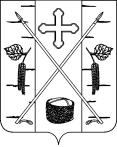 БЕРЕЗОВСКИЙ ПОСЕЛКОВЫЙ СОВЕТ ДЕПУТАТОВРЕШЕНИЕО внесении изменений в Решение Березовского поселкового Совета депутатов от 19.01.2021 № 7-1 «О согласовании перечня имущества,  подлежащего передаче из муниципальной собственности Березовского района Красноярского края в муниципальную собственность поселка Березовка Березовского района Красноярского края в процессе разграничения муниципального имущества» Приложение № 1к решению Березовского поселкового Совета депутатов   от 27.06.2022г. № 20-6N 
п/пПолное   
наименование
предприятия,
учреждения, 
наименование
имуществаЮридический адрес предприятия, учреждения,  
адрес местонахождения имуществаБалансовая стоимость имущества по состоянию на 09.07.2018(тыс.рублей)Назначение  
(специализация)
имуществаИндивидуализирующие
характеристики  имущества     (инвентарный номер, кадастровый номер, площадь,  протяженность,  
идентификационный номер)1234561.КвартираКрасноярский край, Березовский район, рп. Березовка, ул. 2-я Линейная, д.11, кв.3505,1ЖилоеКадастровый номер 24:04:0000000:6725,площадь 35,6 кв.м.2.КвартираКрасноярский край, Березовский район, рп. Березовка, ул. Березовская, д.4, кв.3306,0ЖилоеКадастровый номер 24:04:6101018:363,площадь 27,2 кв.м.3.КвартираРоссия, Красноярский край, Березовский район, рп. Березовка, ул. Березовская, д.4, кв.4307,1ЖилоеКадастровый номер 24:04:6101018:364,площадь 27,3 кв.м.4.КвартираКрасноярский край, Березовский район, рп. Березовка, ул. Березовская, д.5, кв.3298,0ЖилоеКадастровый номер 24:04:6101018:345,площадь 26,3 кв.м.5.КвартираКрасноярский край, Березовский район, рп. Березовка, ул. Заводская, д.59, кв.451 305,9ЖилоеКадастровый номер 24:04:6101011:1839,площадь 46,6 кв.м.6.КвартираКрасноярский край, Березовский район, рп. Березовка, ул. Маяковского, д.19, кв.382687,9ЖилоеКадастровый номер 24:04:0000000:7223,площадь 91,4 кв.м.7.КвартираКрасноярский край, Березовский район, рп. Березовка, ул. Подгорная, д.8, кв.3317,4ЖилоеКадастровый номер 24:04:6101018:306,площадь 28,2 кв.м.8.КвартираКрасноярский край, Березовский район, рп. Березовка, ул. Просвещения, д.4, кв.2402,6ЖилоеКадастровый номер 24:04:6101005:978,площадь 25,7 кв.м.9.КвартираКрасноярский край, Березовский район, рп. Березовка, ул. Дружбы, д.1а, кв.52903,0ЖилоеКадастровый номер 24:04:0000000:7870,площадь 30,5 кв.м.10.КвартираКрасноярский край, Березовский район, пгт. Березовка, ул. Дружбы, д.1б, кв.631707,0ЖилоеКадастровый номер 24:04:6101004:295,площадь 58,5 кв.м.11.КвартираКрасноярский край, Березовский район, пгт. Березовка, ул. Нестерова, д.9, кв.2614,8ЖилоеКадастровый номер 24:04:6101010:1269,площадь 52,2 кв.м.12.КвартираКрасноярский край, Березовский район, рп. Березовка, ул. Пролетарская, д.1, кв.6807,2ЖилоеКадастровый номер 24:04:6101015:615,площадь 39,2 кв.м.13.КвартираКрасноярский край, Березовский район, р.п. Березовка, ул. Советской Армии, д.20, кв.201049,3ЖилоеКадастровый номер 24:04:6101002:609,площадь 35,6 кв.м.14.КвартираКрасноярский край, Березовский район, рп. Березовка, ул. Сурикова, д.12, кв.351707,7ЖилоеКадастровый номер 24:04:6101010:760,площадь 61,0 кв.м.15.КвартираКрасноярский край, Березовский район, рп. Березовка, ул. Юности, д.8, кв.171627,4ЖилоеКадастровый номер 24:04:6101013:1306.площадь 60,9 кв.м.16.КвартираКрасноярский край, Березовский район, пгт. Березовка, ул. Энергетиков, д.1А, кв.2961,4ЖилоеКадастровый номер 24:04:6101013:1254,площадь 67,3 кв.м.17.Жилой домКрасноярский край, Березовский район, рп. Березовка, ул. Дзержинского, д.104130,0ЖилоеКадастровый номер 24:04:6101005:658,площадь 232,0 кв.м.18.Земельный участокКрасноярский край, Березовский район, п. Березовка, ул. Дзержинского, д.10632,50908(кадастровая стоимость)-Кадастровый номер 24:04:6101005:1043, площадь 1732 кв.м.